1.2	examiner les limites de puissance dans la bande pour les stations terriennes fonctionnant dans les services mobile par satellite, de météorologie par satellite et d'exploration de la Terre par satellite dans les bandes de fréquences 401-403 MHz et 399,9-400,05 MHz, conformément à la Résolution 765 (CMR-15);IntroductionLes propositions des Administrations des pays membres de la RCC concernant les deux bandes de fréquences visées dans la Résolution 765 (CMR-15) sont exposées ci-après.ARTICLE 5Attribution des bandes de fréquencesSection IV – Tableau d'attribution des bandes de fréquences
(Voir le numéro 2.1)
MOD	RCC/12A2/1#50176335,4-410 MHzADD	RCC/12A2/2#501775.B12	Dans la bande de fréquences 399,9-400,05 MHz, la p.i.r.e. maximale de toute émission des stations terriennes du service mobile par satellite ne doit pas dépasser 5 dBW/4 kHz et la p.i.r.e. maximale de chaque station terrienne du service mobile par satellite ne doit pas dépasser 5 dBW dans la totalité de la bande de fréquences 399,9-400,05 MHz. Jusqu'au 22 novembre 2024, cette limite ne s'applique pas aux systèmes à satellites pour lesquels les renseignements complets de notification ont été reçus par le Bureau des radiocommunications avant le 22 novembre 2019 et qui ont été mis en service avant cette date. Après le 22 novembre 2024, ces limites s'appliquent à tous les systèmes du service mobile par satellite fonctionnant dans cette bande de fréquences.     (CMR-19)Motifs:	Des limites de p.i.r.e. dans la bande pour les stations terriennes du SMS dans la bande de fréquences 399,9-400,05 MHz, pour chaque émission dans la largeur de bande de référence (4 kHz), et dans la totalité de la bande attribuée, sont introduites, s'il y a lieu, afin d'éviter un éventuel cumul des puissances des porteuses à bande étroite rapprochées utilisées par les stations terriennes, sur la base des résultats des études menées. Il convient de noter que cette bande de fréquences est limitée aux systèmes non OSG (voir le numéro 5.209). L'introduction d'une période de transition est proposée pour les systèmes à satellites ne respectant pas ces limites de p.i.r.e. pour lesquels les renseignements complets de notification ont été reçus par le Bureau des radiocommunications avant le 22 novembre 2019 et qui ont été mis en service avant cette date.MOD	RCC/12A2/3#50180335,4-410 MHzADD	RCC/12A2/4#501815.D12	Dans la bande de fréquences 401-403 MHz, la p.i.r.e. maximale de toute émission des stations terriennes du service de météorologie par satellite et du service d'exploration de la Terre par satellite ne doit pas dépasser 22 dBW/4 kHz pour les systèmes à satellites géostationnaires et les systèmes à satellites non géostationnaires dont l'orbite présente un apogée supérieur ou égal à 35 786 km, et 7 dBW/4 kHz pour les systèmes à satellites non géostationnaires dont l'orbite présente un apogée inférieur à 35 786 km et la p.i.r.e. maximale de chaque station terrienne du service de météorologie par satellite et du service d'exploration de la Terre par satellite ne doit pas dépasser 22 dBW pour les systèmes à satellites géostationnaires et les systèmes à satellites non géostationnaires dont l'orbite présente un apogée supérieur ou égal à 35 786 km, et 7 dBW pour les systèmes à satellites non géostationnaires dont l'orbite présente un apogée inférieur à 35 786 km dans la totalité de la bande de fréquences 401-403 MHz.Ces dispositions ne s'appliquent pas à tous les systèmes du service de météorologie par satellite et du service d'exploration de la Terre par satellite dans cette bande de fréquences pour lesquels les renseignements complets de notification ont été reçus par le Bureau des radiocommunications avant le 22 novembre 2019 et qui ont été mis en service avant cette date.Après le 22 novembre 2027, ces limites s'appliquent à tous les systèmes du service de météorologie par satellite et du service d'exploration de la Terre par satellite fonctionnant dans cette bande de fréquences, à l'exception des systèmes à satellites non géostationnaires pour lesquels les renseignements complets de notification ont été reçus par le Bureau des radiocommunications avant le 28 avril 2007, pour lesquels la p.i.r.e. maximale des stations terriennes dans la bande de fréquences 401,898-402,522 MHz peut être portée à 12 dBW.     (CMR-19)Motifs:	Des limites de p.i.r.e. dans la bande pour les stations terriennes du SETS et du service MetSat dans la bande de fréquences 401-403 MHz, pour chaque émission dans la largeur de bande de référence (4 kHz), et dans la totalité de la bande attribuée, sont introduites, s'il y a lieu, afin d'éviter un éventuel cumul des puissances des porteuses à bande étroite rapprochées utilisées par les stations terriennes, sur la base des résultats des études menées. Il convient de noter que des limites différentes sont proposées en fonction de l'altitude de l'apogée des systèmes. L'introduction d'une période de transition est proposée pour les systèmes à satellites ne respectant pas ces limites de p.i.r.e. pour lesquels les renseignements complets de notification ont été reçus par le Bureau des radiocommunications avant le 22 novembre 2019 et qui ont été mis en service avant cette date.______________Conférence mondiale des radiocommunications (CMR-19)
Charm el-Cheikh, Égypte, 28 octobre – 22 novembre 2019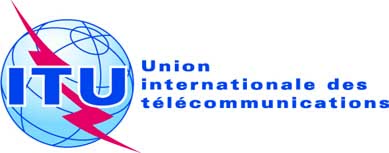 SÉANCE PLÉNIÈREAddendum 2 au
Document 12-F20 juin 2019Original: russePropositions communes de la Communauté régionale des communicationsPropositions communes de la Communauté régionale des communicationsPropositions pour les travaux de la ConférencePropositions pour les travaux de la ConférencePoint 1.2 de l'ordre du jourPoint 1.2 de l'ordre du jourN°Bande de fréquences, MHzMéthode proposéeSection du Rapport de la RPCA399,9-400,05Introduire des limites de p.i.r.e. avec une période de transition jusqu'en 2024 (Méthode С)4/1.2/5.1B401-403Introduire des limites de p.i.r.e. avec une période de transition jusqu'en 2024 ou 2029 (Méthode Е)4/1.2/5.2Attribution aux servicesAttribution aux servicesAttribution aux servicesRégion 1Région 2Région 3399,9-400,05	MOBILE PAR SATELLITE (Terre vers espace) 5.209 5.220399,9-400,05	MOBILE PAR SATELLITE (Terre vers espace) 5.209 5.220399,9-400,05	MOBILE PAR SATELLITE (Terre vers espace) 5.209 5.220Attribution aux servicesAttribution aux servicesAttribution aux servicesRégion 1Région 2Région 3401-402		AUXILIAIRES DE LA MÉTÉOROLOGIE				EXPLOITATION SPATIALE (espace vers Terre)				EXPLORATION DE LA TERRE PAR SATELLITE (Terre vers espace)				MÉTÉOROLOGIE PAR SATELLITE (Terre vers espace)				Fixe				Mobile sauf mobile aéronautique401-402		AUXILIAIRES DE LA MÉTÉOROLOGIE				EXPLOITATION SPATIALE (espace vers Terre)				EXPLORATION DE LA TERRE PAR SATELLITE (Terre vers espace)				MÉTÉOROLOGIE PAR SATELLITE (Terre vers espace)				Fixe				Mobile sauf mobile aéronautique401-402		AUXILIAIRES DE LA MÉTÉOROLOGIE				EXPLOITATION SPATIALE (espace vers Terre)				EXPLORATION DE LA TERRE PAR SATELLITE (Terre vers espace)				MÉTÉOROLOGIE PAR SATELLITE (Terre vers espace)				Fixe				Mobile sauf mobile aéronautique402-403		AUXILIAIRES DE LA MÉTÉOROLOGIE				EXPLORATION DE LA TERRE PAR SATELLITE (Terre vers espace)
MÉTÉOROLOGIE PAR SATELLITE (Terre vers espace)				Fixe				Mobile sauf mobile aéronautique402-403		AUXILIAIRES DE LA MÉTÉOROLOGIE				EXPLORATION DE LA TERRE PAR SATELLITE (Terre vers espace)
MÉTÉOROLOGIE PAR SATELLITE (Terre vers espace)				Fixe				Mobile sauf mobile aéronautique402-403		AUXILIAIRES DE LA MÉTÉOROLOGIE				EXPLORATION DE LA TERRE PAR SATELLITE (Terre vers espace)
MÉTÉOROLOGIE PAR SATELLITE (Terre vers espace)				Fixe				Mobile sauf mobile aéronautique